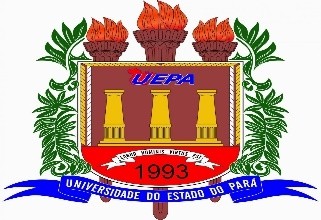 Governo do Estado do Pará Universidade do Estado do ParáPró-Reitoria de Pesquisa e Pós-GraduaçãoDIRETORIA DE DESENVOLVIMENTO A PESQUISAANEXO I – RESOLUÇÃO 3609/20-CONSUNI. INFORMAÇÕES BÁSICASAssinatura do CoordenadorNome e sigla do laboratórioUnidade de Funcionamento(   ) Campi ( ) Centro(   ) Campi ( ) CentroUnidade	acadêmica	de vinculação( ) Graduação/Departamento ( ) Pós- Graduação( ) Graduação/Departamento ( ) Pós- GraduaçãoCoordenadorMatrícula:TitulaçãoDepartamento:Área(s)/subárea(s)	do conhecimentoHorário de funcionamentoPROPOSTA DE CRIAÇÃOPERFIL E OBJETIVOS DO LABORATORIOREGIMENTO INTERNOESPECIFICAÇÃO DO ESPAÇO FISICOENDEREÇO E FUNCIONAMENTO DO LABORATORIORELAÇÕES DOS EQUIPAMENTOSPEQUENO PORTEMÉDIO PORTEGRANDE PORTEEQUIPE COMPONENTE DO LABORATORIOSERVIÇOS A SEREM PRESTADOS